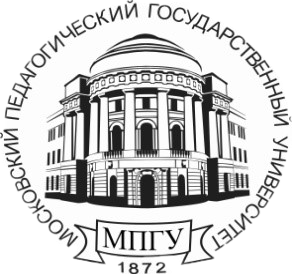 Министерство просвещения Российской Федерациифедеральное государственное бюджетноеобразовательное учреждение высшего образования«Московский педагогическийгосударственный университет»М. Пироговская,1, стр.1, Москва, 119991, ГСП-1,тел: +7 (499)245-03-10, факс: +7 (499)245-77-58E-mail:mail@mpgu.suОКПО 02079566, ОГРН 1027700215344,ИНН/КПП: 7704077771/770401001_____________________№________________ СПРАВКА_________________________________________________(фамилия)_________________________________________________(имя, отчество, дата рождения)является обучающейся/имся________________________курса по основной образовательной программе __________________________________________________________________________________________________________________________________________________ формы обучения                                                        вид финансирования _______________________          (бюджет/договор)федерального государственного бюджетного образовательного учреждения высшего образования «Московский педагогический государственный университет». приказ о зачислении от __________________ № _____________ начало обучения: _______________________________________ дата предполагаемого выпуска: __________________________ Для представления: ____________________________________________________________________________________________________________ Руководитель подразделения                                 И.О. Фамилия